В связи с отсутствием возможности проведения традиционных мероприятий для выпускников 2020 года департамент образования и науки Брянской области  приглашает все школы г. Брянска и Брянской области  принять участие в Марафоне выпускников-2020,  который пройдёт в период с 20 мая по 26 мая 2020 года.1 этап, с 20 по 24 мая 2020 г., «Давайте познакомимся!» Выпускники на этом этапе записывают видео, фото, или слайд шоу,  где представляют свой класс. Рассказывают о школьной жизни и о своих достижениях за  9  и  11 школьных лет.2 этап, с 24 мая по 26 мая 2020 г, «Поздравь своего учителя!» На этом этапе выпускники, родители  выкладывают ролики, фото, слайд шоу, материалы с поздравлениями для учителей.3 этап, с 25 мая по 26 мая 2020г., «Ответное слово!»На этом этапе учителя, директора школ и лицеев, ветераны педагогического труда могут выступить со словами напутствия к своим ученикам.Просим данную информацию довести до сведения руководителей общеобразовательных организаций, педагогов, обучающихся, родителей (законных представителей), разместить на сайтах отделов (управлений) образования, общеобразовательных школ, принять участие в данном Марафоне.Материалы можно присылать в личное сообщение https://vk.com/id502784456 (Балахонов Андрей) или оставлять комментарии под публикацией в официальной группе в ВК департамента образования и науки Брянской области https://vk.com/edu32Директор  департамента                                                               Е.В.ЕгороваБибикова Н.В.,587307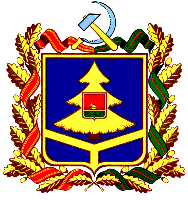 ДЕПАРТАМЕНТ ОБРАЗОВАНИЯ И НАУКИБРЯНСКОЙ  ОБЛАСТИул.Бежицкая, 34а, г.Брянск, 241050Телефон: 8-(4832) 58-04-40Факс: 8-(4832) 58-04-40E-mail:  edu@hq.b-edu.ruОКПО 00098938, ОГРН 1053244053675,ИНН/КПП 3250058714/32500100119 мая 2020 г.  № 2561 - 04-ОРуководителям муниципальных органов управления образованием